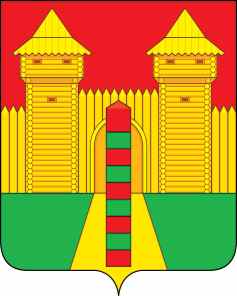 АДМИНИСТРАЦИЯ  МУНИЦИПАЛЬНОГО  ОБРАЗОВАНИЯ«ШУМЯЧСКИЙ РАЙОН»  СМОЛЕНСКОЙ ОБЛАСТИПОСТАНОВЛЕНИЕВ соответствии с постановлением Администрации муниципального образования «Шумячский район» Смоленской области от 25.03.2022 г. № 163а             «Об утверждении Порядка принятия решений о разработке муниципальных программ, их формировании и реализации в новой редакции» Администрация муниципального образования «Шумячский район» Смоленской областиП О С Т А Н О В Л Я Е Т:Внести в муниципальную программу «Управление муниципальными финансами муниципального образования «Шумячский район» Смоленской области», утвержденную постановлением Администрации муниципального образования «Шумячский район» Смоленской области от 14.11.2014 № 548 (в редакции постановлений Администрации муниципального образования «Шумячский район» Смоленской области от 30.01.2015 № 41, от 21.08.2015 № 504, от 24.11.2015 № 734, от 24.12.2015 № 843, от 16.02.2016 № 87, от 21.12.2016 № 827, от 27.11.2017 № 740, от 28.12.2017 № 846, от 28.05.2018 № 268, от 26.09.2018 № 459, от 25.12.2018 № 616, от 28.03.2019 № 164, от 26.06.2019 № 307, от 29.10.2019 № 486, от 26.12.2019 № 605, от 26.03.2020 № 173, от 04.06.2020 № 299, от 30.10.2020 № 533, от 09.12.2020 № 611, от 24.12.2020 № 645, от 12.08.2021 № 351, от 20.10.2021 № 466, от 10.12.2021 № 562, от 23.12.2021 № 579, от 31.03.2022 № 177, от 25.11.2022 № 533, от 26.12.2022 № 584, от 27.02.2023 № 84, от 28.08.2023 № 391, от 27.09.2023 № 443, от 21.12.2023 № 605) (далее – муниципальная программа) следующие изменения:В паспорте муниципальной программы:позицию «период реализации» подраздела 1. «Основные положения» изложить в следующей редакции:Этап I: 2014 – 2023 годы;Этап II: 2024 – 2026 годы;позицию «Объемы финансового обеспечения за весь период реализации (по годам реализации и в разрезе источников финансирования на очередной финансовый год и 1, 2 годы планового периода)» подраздела                                     1. «Основные положения» изложить в следующей редакции:Общий объем финансирования составляет 370 002,4 тыс. рублей, из них:2014 – 2023 годы (всего) – 265 695,4 тыс. рублей;2024 год – всего 44 060,3 тыс. рублей, из них:средства областного бюджета – 1 213,3 тыс. рублей;средства местного бюджета – 42 847,0 тыс. рублей;2025 год – всего 30 112,7 тыс. рублей, из них:средства областного бюджета – 1 071,4 тыс. рублей;средства местного бюджета – 29 041,3 тыс. рублей;2026 год – всего 30 134,0 тыс. рублей, из них:средства областного бюджета – 1 070,3 тыс. рублей;средства местного бюджета – 29 063,7 тыс. рублей;подраздел 2. «Показатели муниципальной программы» изложить в следующей редакции:2. Показатели муниципальной программыПодраздел 4. «Финансовое обеспечение муниципальной программы» изложить в следующей редакции:4.  Финансовое обеспечение муниципальной программыПриложение 1 к Паспорту муниципальной программы «Управление муниципальными финансами муниципального образования «Шумячский район» Смоленской области» изложить в следующей редакции:Приложение № 1 к Паспорту муниципальной программы «Управление муниципальными финансами муниципального образования «Шумячский район» Смоленской области»Сведения о показателях муниципальной программыРаздел 3 «Паспорт комплекса процессных мероприятий» изложить в следующей редакции:Раздел 3. Паспорт комплекса процессных мероприятийПАСПОРТкомплекса процессных мероприятий«Обеспечение организационных условий для реализации муниципальной программы»1. Общие положения2. Показатели реализации комплекса процессных мероприятийПАСПОРТкомплекса процессных мероприятий«Расходы на обслуживание муниципального долга»1. Общие положения2. Показатели реализации комплекса процессных мероприятий ПАСПОРТкомплекса процессных мероприятий«Выравнивание бюджетной обеспеченности поселенийШумячского района Смоленской области»1. Общие положения2. Показатели реализации комплекса процессных мероприятий ПАСПОРТкомплекса процессных мероприятий«Обеспечение сбалансированности бюджетов»1. Общие положения2. Показатели реализации комплекса процессных мероприятий Раздел 4 «Сведения о финансировании структурных элементов муниципальной программы» изложить в следующей редакции:Раздел 4. Сведения о финансировании структурных элементов муниципальной программыСВЕДЕНИЯо финансировании структурных элементов муниципальной программы«Управление муниципальными финансами муниципального образования «Шумячский район» Смоленской области»4. Приложение № 2 к паспорту муниципальной программы «План-график реализации муниципальной программы «Управление муниципальными финансами муниципального образования «Шумячский район» Смоленской области на 2024 год» изложить в новой редакции:ПЛАН-ГРАФИКреализации муниципальной программы «Управление муниципальными финансами муниципального образования «Шумячский район» Смоленской области» на 2024 год»И.п. Главы муниципального образования«Шумячский район» Смоленской области                                        Д.А. Каменевот 25.03.2024г. № 157             п. ШумячиО внесении изменений в муниципальную программу «Управление муниципальными финансами муниципального образования «Шумячский район»  Смоленской области»Наименование показателя, единица измеренияБазовое значение показателяПланируемое значение показателя по годам реализацииПланируемое значение показателя по годам реализацииПланируемое значение показателя по годам реализацииНаименование показателя, единица измерения2023 год2024 год2025 год2026 год12345Охват бюджетных ассигнований местного бюджета показателями, характеризующими цели и результаты их использования (%)100100100100Использование расходных обязательств местного бюджета (%)100100100100Соблюдение установленных законодательством требований составления отчетности об исполнении местного бюджета (%)100100100100Отношение объема муниципального долга муниципального образования «Шумячский район» Смоленской области к общему годовому объему доходов местного бюджета без учета утвержденного объема безвозмездных поступлений (%)3333Доля объема обязательств по муниципальным гарантиям муниципального образования «Шумячский район» Смоленской области в общем объеме муниципального долга муниципального образования «Шумячский район» Смоленской области (%)0000Доля объема просроченной задолженности по долговым обязательствам муниципального образования «Шумячский район» Смоленской области к общему объему задолженности по долговым обязательствам муниципального образования «Шумячский район» Смоленской области (%)0000Доля расходов на обслуживание муниципального долга муниципального образования «Шумячский район» Смоленской области в общем объеме расходов местного бюджета, за исключением объема расходов, которые осуществляются за счет субвенций, предоставляемых из бюджетов бюджетной системы Российской Федерации (%)0,00040,00040,00070,0007Согласование исходных данных для расчетов по распределению дотаций на выравнивание бюджетной обеспеченности и на поддержку мер по обеспечению сбалансированности бюджетов поселений с органами местного самоуправления поселений муниципального образования (Да/нет)дадададаНаличие утвержденного порядка предоставления дотаций на выравнивание бюджетной обеспеченности и на поддержку мер по обеспечению сбалансированности бюджетов поселений из бюджета муниципального образования (Да/нет)дадададаПеречисление сумм дотаций на выравнивание бюджетной обеспеченности и на поддержку мер по обеспечению сбалансированности бюджетов поселений за счет средств областного и местного бюджетов (Да/нет)дадададаНаименование муниципальной программы, структурного элемента / источник финансового обеспеченияВсегоОбъем финансового обеспечения по годам реализации, тыс. рублейОбъем финансового обеспечения по годам реализации, тыс. рублейОбъем финансового обеспечения по годам реализации, тыс. рублейНаименование муниципальной программы, структурного элемента / источник финансового обеспеченияВсего2024 год2025 год2026 год12345Муниципальная программа «Управление муниципальными финансами муниципального образования «Шумячский район» Смоленской области» (всего),в том числе:104 307,044 060,330 112,730 134,0областной бюджет3 355,01 213,31 071,41 070,3местный бюджет100 952,042 847,029 041,329 063,7№
п/пНаименование  
показателяМетодика расчета показателя или источник получения информации о значении показателя (наименование формы статистического наблюдения, реквизиты документа об утверждении методики и т.д.)1231.Охват бюджетных ассигнований местного бюджета показателями, характеризующими цели и результаты их использованияРешение Шумячского районного Совета депутатов № 87 от 22.12.2023 г. «О местном бюджете муниципального образования «Шумячский район» Смоленской области на 2024 год и на плановый период 2025 и 2026 годов»2.Использование расходных обязательств местного бюджетаРешение Шумячского районного Совета депутатов № 87 от 22.12.2023 г. «О местном бюджете муниципального образования «Шумячский район» Смоленской области на 2024 год и на плановый период 2025 и 2026 годов»3.Соблюдение установленных законодательством требований составления отчетности об исполнении местного бюджетаПриказ Министерства финансов РФ от 28.12.2010 г. N 191н «Об утверждении Инструкции о порядке составления и представления годовой, квартальной и месячной отчетности об исполнении бюджетов бюджетной системы РФ»; письма и приказы Министерства финансов Смоленской области4.Отношение объема муниципального долга муниципального образования «Шумячский район» Смоленской области к общему годовому объему доходов местного бюджета без учета утвержденного объема безвозмездных поступленийРешение Шумячского районного Совета депутатов № 87 от 22.12.2023 г. «О местном бюджете муниципального образования «Шумячский район» Смоленской области на 2024 год и на плановый период 2025 и 2026 годов»5.Доля объема обязательств по муниципальным гарантиям муниципального образования «Шумячский район» Смоленской области в общем объеме муниципального долга муниципального образования «Шумячский район» Смоленской областиРешение Шумячского районного Совета депутатов № 87 от 22.12.2023 г. «О местном бюджете муниципального образования «Шумячский район» Смоленской области на 2024 год и на плановый период 2025 и 2026 годов»6.Доля объема просроченной задолженности по долговым обязательствам муниципального образования «Шумячский район» Смоленской области к общему объему задолженности по долговым обязательствам муниципального образования «Шумячский район» Смоленской областиРешение Шумячского районного Совета депутатов № 87 от 22.12.2023 г. «О местном бюджете муниципального образования «Шумячский район» Смоленской области на 2024 год и на плановый период 2025 и 2026 годов»7.Доля расходов на обслуживание муниципального долга муниципального образования «Шумячский район» Смоленской области в общем объеме расходов местного бюджета, за исключением объема расходов, которые осуществляются за счет субвенций, предоставляемых из бюджетов бюджетной системы Российской ФедерацииРешение Шумячского районного Совета депутатов № 87 от 22.12.2023 г. «О местном бюджете муниципального образования «Шумячский район» Смоленской области на 2024 год и на плановый период 2025 и 2026 годов»8.Согласование исходных данных для расчетов по распределению дотаций на выравнивание бюджетной обеспеченности и на поддержку мер по обеспечению сбалансированности бюджетов поселений с органами местного самоуправления поселений муниципального образования «Шумячский район» Смоленской областиМетодика распределения дотации на выравнивание бюджетной обеспеченности поселений из бюджета муниципального образования «Шумячский район» Смоленской области;Методика распределения иных межбюджетных трансфертов на поддержку мер по обеспечению сбалансированности бюджетов поселений из бюджета муниципального образования «Шумячский район» Смоленской области9.Наличие утвержденного порядка предоставления дотаций на выравнивание бюджетной обеспеченности и на поддержку мер по обеспечению сбалансированности бюджетов поселений из бюджета муниципального образования «Шумячский район» Смоленской областиПорядок предоставления дотаций на выравнивание бюджетной обеспеченности поселений из бюджета муниципального образования «Шумячский район» Смоленской области;Порядок предоставления иных межбюджетных трансфертов на поддержку мер по обеспечению сбалансированности бюджетов поселений из бюджета муниципального образования «Шумячский район» Смоленской области10.Перечисление сумм дотаций на выравнивание бюджетной обеспеченности и на поддержку мер по обеспечению сбалансированности бюджетов поселений за счет средств областного и местного бюджетовПорядок предоставления дотаций на выравнивание бюджетной обеспеченности поселений из бюджета муниципального образования «Шумячский район» Смоленской области;Порядок предоставления иных межбюджетных трансфертов на поддержку мер по обеспечению сбалансированности бюджетов поселений из бюджета муниципального образования «Шумячский район» Смоленской областиОтветственный за выполнение комплекса мероприятийФинансовое управление Администрации муниципального образования «Шумячский район» Смоленской области, начальник Финансового управления Вознова Юлия ВикторовнаСвязь с муниципальной программой Муниципальная программа «Управление муниципальными финансами муниципального образования «Шумячский район» Смоленской области»Наименование показателя реализации, единица измеренияБазовое значение показателя реализации Планируемое значение показателя реализации на очередной финансовый год и плановый периодПланируемое значение показателя реализации на очередной финансовый год и плановый периодПланируемое значение показателя реализации на очередной финансовый год и плановый периодНаименование показателя реализации, единица измерения2023 год2024 год2025 год2026 год12345Охват бюджетных ассигнований местного бюджета показателями, характеризующими цели и результаты их использования (%)100100100100Использование расходных обязательств местного бюджета (%)100100100100Соблюдение установленных законодательством требований составления отчетности об исполнении местного бюджета (%)100100100100Ответственный за выполнение комплекса мероприятийФинансовое управление Администрации муниципального образования «Шумячский район» Смоленской области, начальник Финансового управления Вознова Юлия ВикторовнаСвязь с муниципальной программой Муниципальная программа «Управление муниципальными финансами муниципального образования «Шумячский район» Смоленской области»Наименование показателя реализации, единица измеренияБазовое значение показателя реализации Планируемое значение показателя реализации на очередной финансовый год и плановый периодПланируемое значение показателя реализации на очередной финансовый год и плановый периодПланируемое значение показателя реализации на очередной финансовый год и плановый периодНаименование показателя реализации, единица измерения2023 год2024 год2025 год2026 год12345Отношение объема муниципального долга муниципального образования «Шумячский район» Смоленской области к общему годовому объему доходов местного бюджета без учета утвержденного объема безвозмездных поступлений (%)3333Доля объема обязательств по муниципальным гарантиям муниципального образования «Шумячский район» Смоленской области в общем объеме муниципального долга муниципального образования «Шумячский район» Смоленской области (%)0000Доля объема просроченной задолженности по долговым обязательствам муниципального образования «Шумячский район» Смоленской области к общему объему задолженности по долговым обязательствам муниципального образования «Шумячский район» Смоленской области (%)0000Доля расходов на обслуживание муниципального долга муниципального образования «Шумячский район» Смоленской области в общем объеме расходов местного бюджета, за исключением объема расходов, которые осуществляются за счет субвенций, предоставляемых из бюджетов бюджетной системы Российской Федерации (%)0,00040,00040,00070,0007Ответственный за выполнение комплекса мероприятийФинансовое управление Администрации муниципального образования «Шумячский район» Смоленской области, начальник Финансового управления Вознова Юлия ВикторовнаСвязь с муниципальной программой Муниципальная программа «Управление муниципальными финансами муниципального образования «Шумячский район» Смоленской области»Наименование показателя реализации, единица измеренияБазовое значение показателя реализации Планируемое значение показателя реализации на очередной финансовый год и плановый периодПланируемое значение показателя реализации на очередной финансовый год и плановый периодПланируемое значение показателя реализации на очередной финансовый год и плановый периодНаименование показателя реализации, единица измерения2023 год2024 год2025 год2026 год12345Согласование исходных данных для расчетов по распределению дотаций на выравнивание бюджетной обеспеченности и на поддержку мер по обеспечению сбалансированности бюджетов поселений с органами местного самоуправления поселений муниципального образования (Да/нет)дадададаНаличие утвержденного порядка предоставления дотаций на выравнивание бюджетной обеспеченности и на поддержку мер по обеспечению сбалансированности бюджетов поселений из бюджета муниципального образования (Да/нет)дадададаПеречисление сумм дотаций на выравнивание бюджетной обеспеченности и на поддержку мер по обеспечению сбалансированности бюджетов поселений за счет средств областного и местного бюджетов (Да/нет)дадададаОтветственный за выполнение комплекса мероприятийФинансовое управление Администрации муниципального образования «Шумячский район» Смоленской области, начальник Финансового управления Вознова Юлия ВикторовнаСвязь с муниципальной программой Муниципальная программа «Управление муниципальными финансами муниципального образования «Шумячский район» Смоленской области»Наименование показателя реализации, единица измеренияБазовое значение показателя реализации Планируемое значение показателя реализации на очередной финансовый год и плановый периодПланируемое значение показателя реализации на очередной финансовый год и плановый периодПланируемое значение показателя реализации на очередной финансовый год и плановый периодНаименование показателя реализации, единица измерения2023 год2024 год2025 год2026 год12345Согласование исходных данных для расчетов по распределению дотаций на выравнивание бюджетной обеспеченности и на поддержку мер по обеспечению сбалансированности бюджетов поселений с органами местного самоуправления поселений муниципального образования (Да/нет)дадададаНаличие утвержденного порядка предоставления дотаций на выравнивание бюджетной обеспеченности и на поддержку мер по обеспечению сбалансированности бюджетов поселений из бюджета муниципального образования (Да/нет)дадададаПеречисление сумм дотаций на выравнивание бюджетной обеспеченности и на поддержку мер по обеспечению сбалансированности бюджетов поселений за счет средств областного и местного бюджетов (Да/нет)дададада№ п/п№ п/пНаименованиеУчастник муниципальной программы Источник финансового обеспеченияОбъем средств на реализацию муниципальной программы на очередной финансовый год и плановый период (тыс. рублей)Объем средств на реализацию муниципальной программы на очередной финансовый год и плановый период (тыс. рублей)Объем средств на реализацию муниципальной программы на очередной финансовый год и плановый период (тыс. рублей)Объем средств на реализацию муниципальной программы на очередной финансовый год и плановый период (тыс. рублей)Объем средств на реализацию муниципальной программы на очередной финансовый год и плановый период (тыс. рублей)№ п/п№ п/пНаименованиеУчастник муниципальной программы Источник финансового обеспечениявсего2024 год2024 год2025 год 2026 год 12234566781. Комплекс процессных мероприятий «Обеспечение организационных условий для реализации муниципальной программы»1. Комплекс процессных мероприятий «Обеспечение организационных условий для реализации муниципальной программы»1. Комплекс процессных мероприятий «Обеспечение организационных условий для реализации муниципальной программы»1. Комплекс процессных мероприятий «Обеспечение организационных условий для реализации муниципальной программы»1. Комплекс процессных мероприятий «Обеспечение организационных условий для реализации муниципальной программы»1. Комплекс процессных мероприятий «Обеспечение организационных условий для реализации муниципальной программы»1. Комплекс процессных мероприятий «Обеспечение организационных условий для реализации муниципальной программы»1. Комплекс процессных мероприятий «Обеспечение организационных условий для реализации муниципальной программы»1. Комплекс процессных мероприятий «Обеспечение организационных условий для реализации муниципальной программы»1. Комплекс процессных мероприятий «Обеспечение организационных условий для реализации муниципальной программы»1.1.Расходы на обеспечение функций органов местного самоуправленияРасходы на обеспечение функций органов местного самоуправленияФинансовое управление Администрации муниципального образования «Шумячский район» Смоленской областиместный бюджет21 111,48 155,08 155,06 478,26 478,2Итого по комплексу процессных мероприятий Итого по комплексу процессных мероприятий Итого по комплексу процессных мероприятий Итого по комплексу процессных мероприятий 21 111,421 111,48 155,06 478,26 478,2Комплекс процессных мероприятий «Расходы на обслуживание муниципального долга»Комплекс процессных мероприятий «Расходы на обслуживание муниципального долга»Комплекс процессных мероприятий «Расходы на обслуживание муниципального долга»Комплекс процессных мероприятий «Расходы на обслуживание муниципального долга»Комплекс процессных мероприятий «Расходы на обслуживание муниципального долга»Комплекс процессных мероприятий «Расходы на обслуживание муниципального долга»Комплекс процессных мероприятий «Расходы на обслуживание муниципального долга»Комплекс процессных мероприятий «Расходы на обслуживание муниципального долга»Комплекс процессных мероприятий «Расходы на обслуживание муниципального долга»Комплекс процессных мероприятий «Расходы на обслуживание муниципального долга»2.1.Обслуживание муниципального долгаОбслуживание муниципального долгаФинансовое управление Администрации муниципального образования «Шумячский район» Смоленской областиместный бюджет3,01,01,01,01,0Итого по комплексу процессных мероприятийИтого по комплексу процессных мероприятийИтого по комплексу процессных мероприятийИтого по комплексу процессных мероприятий3,03,01,01,01,03. Комплекс процессных мероприятий «Выравнивание бюджетной обеспеченности поселений Шумячского района Смоленской области»3. Комплекс процессных мероприятий «Выравнивание бюджетной обеспеченности поселений Шумячского района Смоленской области»3. Комплекс процессных мероприятий «Выравнивание бюджетной обеспеченности поселений Шумячского района Смоленской области»3. Комплекс процессных мероприятий «Выравнивание бюджетной обеспеченности поселений Шумячского района Смоленской области»3. Комплекс процессных мероприятий «Выравнивание бюджетной обеспеченности поселений Шумячского района Смоленской области»3. Комплекс процессных мероприятий «Выравнивание бюджетной обеспеченности поселений Шумячского района Смоленской области»3. Комплекс процессных мероприятий «Выравнивание бюджетной обеспеченности поселений Шумячского района Смоленской области»3. Комплекс процессных мероприятий «Выравнивание бюджетной обеспеченности поселений Шумячского района Смоленской области»3. Комплекс процессных мероприятий «Выравнивание бюджетной обеспеченности поселений Шумячского района Смоленской области»3. Комплекс процессных мероприятий «Выравнивание бюджетной обеспеченности поселений Шумячского района Смоленской области»3.1.Дотация на выравнивание бюджетной обеспеченности поселений из бюджета муниципального района в части, сформированной за счет субвенции из областного бюджетаДотация на выравнивание бюджетной обеспеченности поселений из бюджета муниципального района в части, сформированной за счет субвенции из областного бюджетаФинансовое управление Администрации муниципального образования «Шумячский район» Смоленской областиобластной бюджет3 355,01 213,31 213,31 071,41 070,33.2.Дотация на выравнивание бюджетной обеспеченности поселений из бюджета муниципального района, сформированная за счет средств бюджета муниципального районаДотация на выравнивание бюджетной обеспеченности поселений из бюджета муниципального района, сформированная за счет средств бюджета муниципального районаФинансовое управление Администрации муниципального образования «Шумячский район» Смоленской областиместный бюджет79 778,634 632,034 632,022 562,122 584,5Итого по комплексу процессных мероприятийИтого по комплексу процессных мероприятийИтого по комплексу процессных мероприятийИтого по комплексу процессных мероприятий83 133,683 133,635 845,323 633,523 654,84.Комплекс процессных мероприятий «Обеспечение сбалансированности бюджетов»4.Комплекс процессных мероприятий «Обеспечение сбалансированности бюджетов»4.Комплекс процессных мероприятий «Обеспечение сбалансированности бюджетов»4.Комплекс процессных мероприятий «Обеспечение сбалансированности бюджетов»4.Комплекс процессных мероприятий «Обеспечение сбалансированности бюджетов»4.Комплекс процессных мероприятий «Обеспечение сбалансированности бюджетов»4.Комплекс процессных мероприятий «Обеспечение сбалансированности бюджетов»4.Комплекс процессных мероприятий «Обеспечение сбалансированности бюджетов»4.Комплекс процессных мероприятий «Обеспечение сбалансированности бюджетов»4.Комплекс процессных мероприятий «Обеспечение сбалансированности бюджетов»4.1.Иные межбюджетные трансферты на поддержку мер по обеспечению сбалансированности бюджетов поселений из бюджета муниципального образования «Шумячский район» Смоленской областиИные межбюджетные трансферты на поддержку мер по обеспечению сбалансированности бюджетов поселений из бюджета муниципального образования «Шумячский район» Смоленской областиФинансовое управление Администрации муниципального образования «Шумячский район» Смоленской областиместный бюджет59,059,059,000Итого по комплексу процессных мероприятийИтого по комплексу процессных мероприятийИтого по комплексу процессных мероприятийИтого по комплексу процессных мероприятий59,059,059,000Всего по муниципальной программе, в том числе:областной бюджетместный бюджетВсего по муниципальной программе, в том числе:областной бюджетместный бюджетВсего по муниципальной программе, в том числе:областной бюджетместный бюджет104307,03 355,0100952,0104307,03 355,0100952,044 060,31 213,342 847,030 112,71 071,429 041,330 134,01 070,329 063,7№ п/пНаименование структурного элемента/ значения результата/Исполнитель (фамилия, имя, отчество)Источник финансирова-ния (расшифро-вать)Объем финансирования муниципальной программы (тыс. рублей)Объем финансирования муниципальной программы (тыс. рублей)Объем финансирования муниципальной программы (тыс. рублей)Плановое значение результата/показателя реализации (тыс. рублей)Плановое значение результата/показателя реализации (тыс. рублей)Плановое значение результата/показателя реализации (тыс. рублей)№ п/пНаименование структурного элемента/ значения результата/Исполнитель (фамилия, имя, отчество)Источник финансирова-ния (расшифро-вать)на 6 месяцевна 9 месяцевна 12 месяцевна 6 месяцевна 9 месяцевна 12 месяцев123456789101.Комплекс процессных мероприятий «Обеспечение организационных условий для реа-лизации муници-пальной програм-мы»Начальник отдела бух-галтерского учета и отчетности Е.В.Зарецкаяместный бюджет4 077,56 116,258 155,0xxx1.1.Показатель реализации Расходы на обес-печение функций органов местного самоуправления (тыс.руб.)ххxxx4 077,56 116,258 155,02.Комплекс процессных мероприятий «Расходы на обслу-живание муници-пального долга»Начальник отдела бух-галтерского учета и отчетности Е.В.Зарецкаяместный бюджет001,0xxx2.1.Показатель реализации Обслуживание муниципального долга (тыс.руб.)ххxxx001,03.Комплекс процессных мероприятий«Выравнивание бюджетной обеспеченности поселений Шумячского района Смоленской области»Начальник отдела бух-галтерского учета и отчетности Е.В.Зарецкаяместный бюджет17 922,726 884,035 845,3xxx3.1.Показатель реализации Дотация на вырав-нивание бюджет-ной обеспечен-ности поселений из бюджета муни-ципального района в части, сформиро-ванной за счет субвенции из областного бюд-жета (тыс.руб.)ххxxx606,7910,01 213,33.2.Показатель реализации Дотация на вырав-нивание бюджет-ной обеспечен-ности поселений из бюджета муни-ципального района, сформированная за счет средств бюджета муници-пального района (тыс.руб.)ххxxx17 316,025 974,034 632,04. Комплекс процессных мероприятий«Обеспечение сбалансирован-ности бюджетов»Начальник отдела бух-галтерского учета и отчетности Е.В.Зарецкаяместный бюджет59,059,059,0xxX4.1.Показатель реализацииИные межбюджетные трансферты на поддержку мер по обеспечению сбалансирован-ности бюджетов поселений из бюджета муниципального образования «Шумячский район» Смоленской областиххxxx59,059,059,0